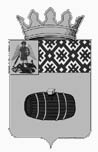 ОБЩЕСТВЕННЫЙ СОВЕТ МУНИЦИПАЛЬНОГО ОБРАЗОВАНИЯ «ВЕЛЬСКИЙ МУНИЦИПАЛЬНЫЙ РАЙОН»165150, Архангельская область, г. Вельск, ул. Советская, д. 52/15, тел/факс: 6-21-82, e-mail: osmovel@yandex.ruПротокол заседания Общественного совета муниципального образования «Вельский муниципальный район»Дата, время  заседания: 28. 03. 2019 года с 17.00 часов, каб. №17Председательствовал: Гусева Галина Яковлевна – председатель Общественного совета МО «Вельский муниципальный район»Протокол вел(а): Лаврентьева Екатерина Сергеевна – Советник главы по связям общественности и СМИ.  Члены совета: Горбунова Е.А., Торопова Н.М., Булатова В.И., Рыжкова З.П., Сквознякова О.Г., Фомин В.С., Тимофеева Т.А., Веревкина Г.А. (17.00 – 17.30 час.) Об отчете Общественного совета МО «Вельский муниципальный район» о результатах деятельности за 2018 год.Докладчик – Галина Яковлевна Гусева Председатель Общественного совета МО «Вельский муниципальный район».      Решение: Отчет о работе Общественного совета за 2018 год утвердить.(17.30 – 17.50) О плане работы Общественного совета на 2019 год.Докладчик – Галина Яковлевна Гусева председатель Общественного совета МО «Вельский муниципальный район».      По вопросу №2 слушали:- Веревкину Г.А. о внесении в план работы Общественного совета на 2019 год работу профильных комиссий. - Гусеву Г.Я. об исключении из плана работы вопроса об исполнении бюджета.- Фомина В.С. о включении в план работы вопроса о работе с детьми, находящимися в социально-опасных условиях. - Тимофеева Т.А. о включении в план работы вопроса о работе и  развитии института родительских патрулей при школах в Вельском районе. Решение: План работы Общественного совета за 2019 год утвердить.(17.50 – 18.00) РазноеО выходе из состава Общественного совета МО «Вельский муниципальный район» на основании личного заявления Н.И. Веревкина Решение: удовлетворить заявление о досрочном выходе из состава Общественного совета МО «Вельский муниципальный район» на основании личного заявления Н.И. Веревкина.Председатель Общественного советаМО «Вельский муниципальный район»                                   Г.Я. Гусева                                                     